Дата: 20.03.2020Предмет: біологія і екологіяТема : «Відповідь організму хазяїна на оселення паразитів»ІнструкціяОзнайомитися з теоретичним матеріалом в підручнику В.І. Соболь «Біологія і екологія» 11 клас ст. 62.https://pidruchnyk.com.ua/1244-biologi-11-klas-sobol.htmlЗаписати до зошита конспект з презентації.Перегляньте відео.Виконати завдання в підручнику ст. 55-56 самостійна робота з ілюстраціями.Самостійна робота з ілюстраціями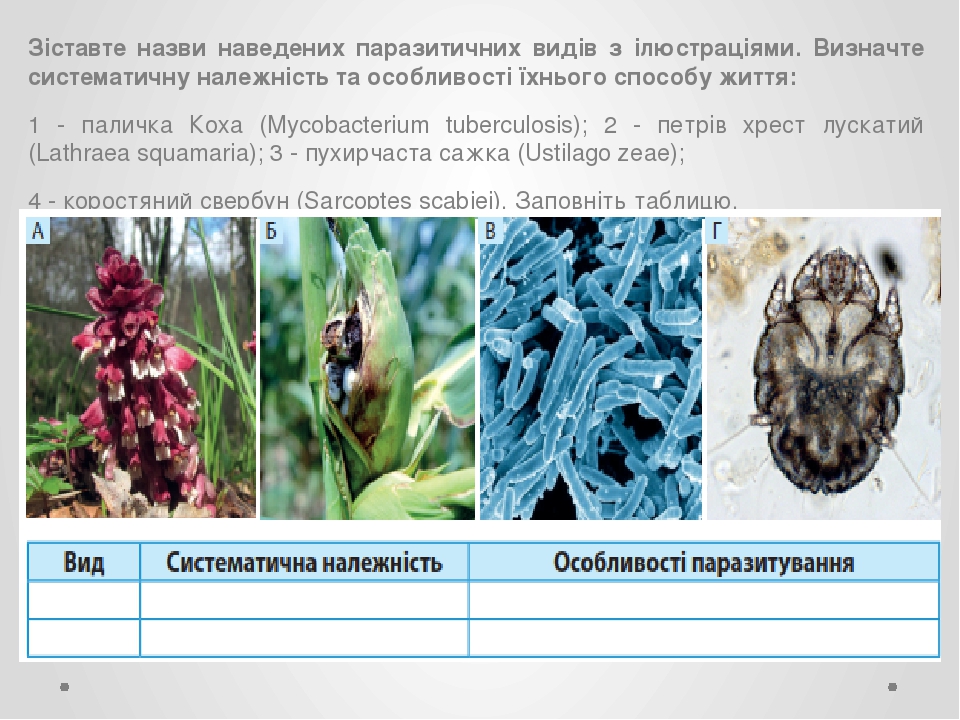 